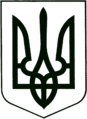 УКРАЇНА
МОГИЛІВ - ПОДІЛЬСЬКА МІСЬКА РАДА
ВІННИЦЬКОЇ ОБЛАСТІР І Ш Е Н Н Я №227Про надання дозволу на виготовлення технічної документації із землеустрою щодо встановлення (відновлення) меж земельної ділянки в натурі (на місцевості), для ведення товарного сільськогосподарськоговиробництва спадкоємцям земельної частки (паю)Керуючись ст.26 Закону України «Про місцеве самоврядування в Україні», ст.ст. 12, 22, 25, 79-1, пункту в) ч. 3 ст.ст. 116, 118, 121, 122 Земельного кодексу України, ст.ст. 19, 25, 55 Закону України «Про землеустрій», ст.ст. 3, 5, 7, 9 Закону України «Про порядок виділення в натурі (на місцевості) земельних ділянок власникам земельних часток (паїв)», Законом України «Про внесення змін до деяких законодавчих актів України щодо вирішення питання колективної власності на землю, удосконалення правил землекористування у масивах земель сільськогосподарського призначення, запобігання рейдерству та стимулювання зрошення в Україні» від 10.07.2018 року №2498, Законом України «Про державний земельний кадастр», розглянувши заяви громадян про надання дозволу на виготовлення технічної документації із землеустрою щодо встановлення (відновлення) меж земельної ділянки в натурі (на місцевості) для ведення товарного сільськогосподарського виробництва (код згідно КВЦПЗ 01.01), відповідно до рішення Могилів-Подільського міськрайонного суду Вінницької області, на території Серебрійської сільської ради із земель сільськогосподарського призначення колишнього держгоспу «Україна» с. Серебрії за межами населеного пункту,-міська рада ВИРІШИЛА:   Надати дозвіл на виготовлення технічної документації із землеустрою щодо встановлення (відновлення) меж земельної ділянки в натурі (на місцевості) для ведення товарного сільськогосподарського виробництва (код згідно КВЦПЗ 01.01):1.1. Даховському Руслану Михайловичу на земельну ділянку площею 0,1928          га (багаторічні насадження), відповідно до рішення Могилів -        Подільського міськрайонного суду Вінницької області, справа        №138/1808/20, за межами села Серебрії;  1.2. Викалюку Сергію Миколайовичу на земельну ділянку площею 0,1928 га          (багаторічні насадження), відповідно до рішення Могилів-Подільського          міськрайонного суду Вінницької області, справа №138/2915/20,          за межами села Серебрії;1.3. Томай Наталії Петрівні на земельну ділянку площею 0,1928 га             (багаторічні насадження), відповідно до рішення Могилів - Подільського         міськрайонного суду Вінницької області, справа №138/2495/20,        за межами села Серебрії;1.4. Степанову Володимиру Володимировичу на земельну ділянку площею          0,1928 га (багаторічні насадження), відповідно до рішення Могилів-         Подільського міськрайонного суду Вінницької області, справа        №138/2668/20, за межами села Серебрії; Шаповаловій Тетяні Григорівні на земельну ділянку площею 0,1925 га   (багаторічні насадження), відповідно до рішення Могилів - Подільського  міськрайонного суду Вінницької області, справа №138/3012/20,  за межами села Серебрії;1.6. Роговському Віктору Володимировичу на земельну ділянку площею        0,1928 га (багаторічні насадження), відповідно до рішення Могилів -       Подільського міськрайонного суду Вінницької області, справа        №138/2944/20, за межами села Серебрії;1.7. Котвицькому Віталію Валерійовичу на земельну ділянку, площею        0,1928 га (багаторічні насадження), відповідно до рішення Могилів –       Подільського міськрайонного суду Вінницької області, справа        №138/1788/20, за межами села Серебрії. 2. Громадянам, зазначені в пункті 1 даного рішення, замовити виготовлення     технічної документації із землеустрою щодо встановлення (відновлення)     меж земельної ділянки в натурі (на місцевості) та після її погодження     надати на розгляд та затвердження сесії міської ради.  3. Контроль за виконанням даного рішення покласти на першого заступника    міського голови Безмещука П.О. та на постійну комісію з питань земельних відносин, природокористування, планування території, будівництва, архітектури, охорони пам’яток, історичного середовища та благоустрою (Глущак Т.В).      Міський голова			                          Геннадій ГЛУХМАНЮКВід 12.05.2021р.7 сесії8 скликання